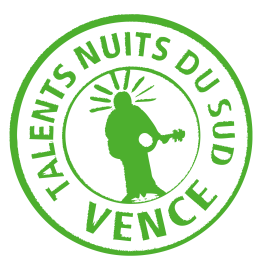 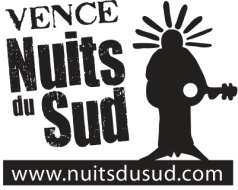  		FICHE INSCRIPTION14ème Concours Talents NUITS DU SUD 	VENCELes dossiers de candidatures doivent être envoyés avant le 15 mars 2021(Cachet de la poste faisant foi) soit : Par courrier : Festival Nuits du Sud - Concours Talents -39, rue du 8 mai 1945 - 06140 VenceOu par email  nuitsdusud@gmail.comOu inscription possible en ligne sur www.nuitsdusud.comEnvoyez votre candidature avant le 15 mars 2021 Seules les candidatures complètes seront étudiées.Tout dossier incomplet ne pourra être étudié.
NOM du groupe………………………………………………………………………………………………………………………………………………Genre musical :…………………………………………………………………Date de création du groupe………………………………Contact de la structure(association / agent / société de production)CONTACT STRUCTURE : …………………………………………………………………………………………………………………………….Assujettie à la Tva : Oui - NonNOM représentant légal…………………………………………………………………..Prénom………………………………………Fonction…………………………………………………………………………………………………………………………………………………………Adresse…….…………………………………………………………………………………………………………………………………………………………………..................................................................................................................................Ville ……………………………………………………………………………….Code Postal……………………………………………………………Tel…………………………………………………………………………………Email………………………………………………………………..……Site Internet……………………………………………………………………………………………………………………………………………..…..Facebook / Myspace / soundcloud…………………………………………………………………………………………………………………………………………….………………………….Lien video / Clip……………………………………………………………………………………………………………………………………………………..………………………………………………………………………………………………………………………………………………………………………..…………………Dernières scènes……………………………………………………………………………………………………………………………………………………………………..………………………………………………………………………………………………………………………………………………………………………..…Discographie……………………………………………………………………………………………………………………………………………………MEMBRES DU GROUPE ( à compléter par une liste à joindre si nécessaire)Merci de joindre OBLIGATOIREMENT à cette inscription- Un exemplaire de l'album ou maquette contenant trois titres originaux (mp3 ou cd)Seulement trois morceaux seront écoutés pour la sélection par courrier. MERCI DE NOUS DONNER LES NUMEROS DES CHANSONS A ECOUTER SINON LE JURY ECOUTERA LES trois PREMIERS TITRES.Merci pour envoi par email de privilégier les we transfert. Chaque titre doit porter IMPERATIVEMENT LE NOM DU GROUPE et le titre de la chansonAucun dossier ne sera retournéAucun défraiement, hébergement ne sera pris en charge dans le cadre d’une sélection.L’organisateur se réserve le droit de modification ou annulation du ConcoursCritères de sélectionPour participer, une personne du groupe doit justifier OBLIGATOIREMENT -D’une structure légale (association / agent / société de production) pour la signature d’un contrat de cession avec la licence d’entrepreneur de spectacles.- D’un travail créatif novateur, de faire descompositions originales. Reprises simples non acceptées.- De la capacité de faire une prestation de 30 minutes sur scène.- D’une domiciliation région Grand Sud-Pouvoir fournir lorsque l’organisateur le demandera une biographie courte, visuels, un plan de scène et fiche technique.Fait à …………………………………………le ……………………………………………………………………………………….Signature et cachet du représentant du groupeNomPrénomAnnée de naissanceInstruments joué(s)